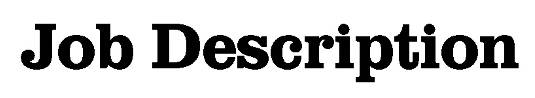 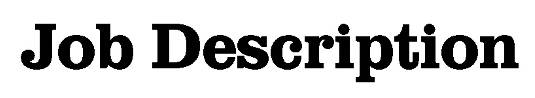 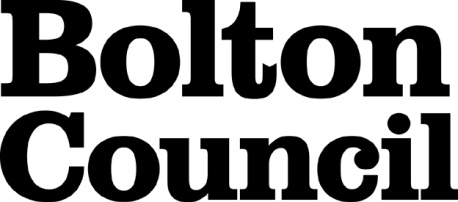 Main Duties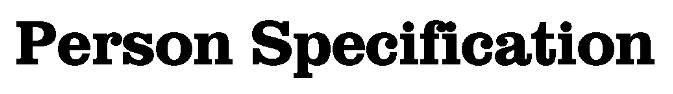 These core competencies are considered essential for all roles within Bolton Council. Please be prepared to be assessed on any of these during the interview process and, for the successful applicant, throughout the probationary period.Developing Self & OthersPromote a learning environment to embed a learning culture.  Support others to develop their skills and knowledge to fulfil their potential. Actively pursue your own development. Support and promote the principles of Investors in People. Civil ContingenciesBolton Council has a statutory duty under the Civil Contingencies Act to respond in the event of an emergency. If Bolton Council’s Emergency Management Plan is activated, you may be required to assist in maintaining key Council services and supporting the community.  This could require working outside of routine working hours and working from places other than your normal place of work.Equality & DiversityUphold the principles of fairness and the Equality Act in all undertakings as a Bolton Council employee, including providing a fair, accessible service irrespective of customer’s race, religion, gender, sexuality, disability or age.Customer CareThe ability to fully understand, assess and resolve the needs of all customers including those who present with complex situations, in a manner that respects dignity and expresses a caring & professional image.Health & SafetyTake responsibility for the health and safety of yourself and others who may be affected by your acts or omissions, and comply with all health and safety legislation, policy and safe working practice, including participating in training activities necessary to your post.Data Protection and ConfidentialityEnsure that any personal data or confidential data you hold is kept securely and is not disclosed, whether electronically, verbally or in writing, to any unauthorised third party. Follow Council policies and procedures on dealing with personal information and information assets, including The Code of Conduct, Data Protection, Acceptable Use and Information Security policies. Personal or confidential data should only be accessed or used for council purposes.Fluency DutyShould you be required, as a regular and intrinsic part of your role, to speak to members of the public in English, you must be able to converse at ease with customers and provide advice in accurate spoken English, as required by The Immigration Act 2016.Working HoursThe nature and demands of the role are not always predictable and there will be an expectation that work will be required outside of normal hours from time to time.SafeguardingThis Council is committed to safeguarding and promoting the welfare of children, young people and vulnerable adults and expects all staff and volunteers to share this commitment.  Should the role involve working with the above groups, you will be subject to an Enhanced Disclosure and Barred List check by the Disclosure & Barring Service.The values of an organisation are those key principles by which people are expected to work to day to day. They’re our culture and help define what is expected of each and every one of us.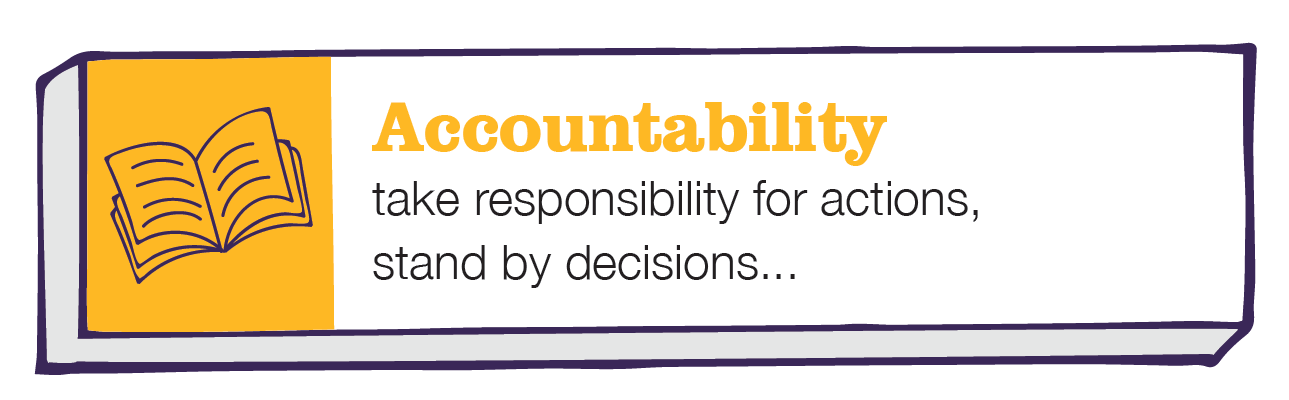 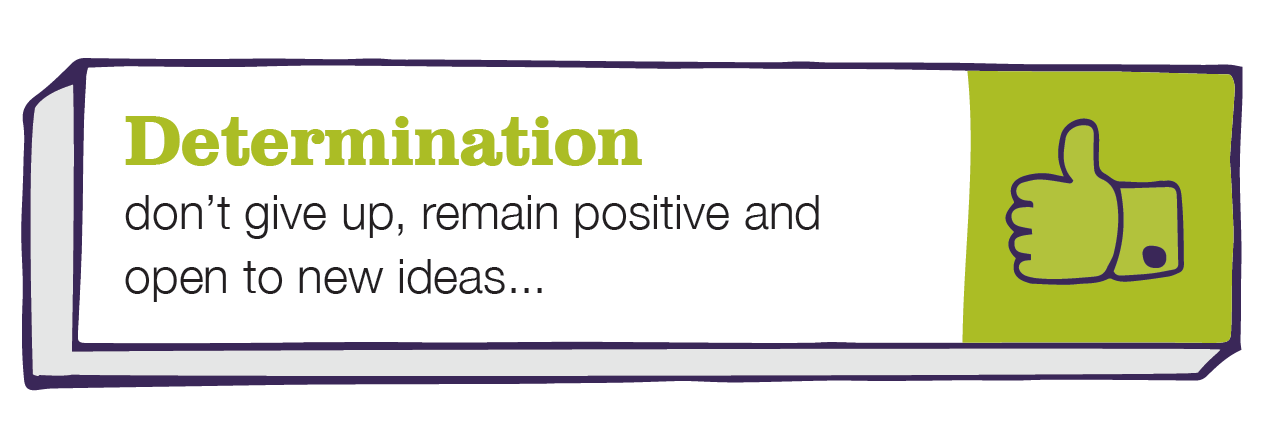 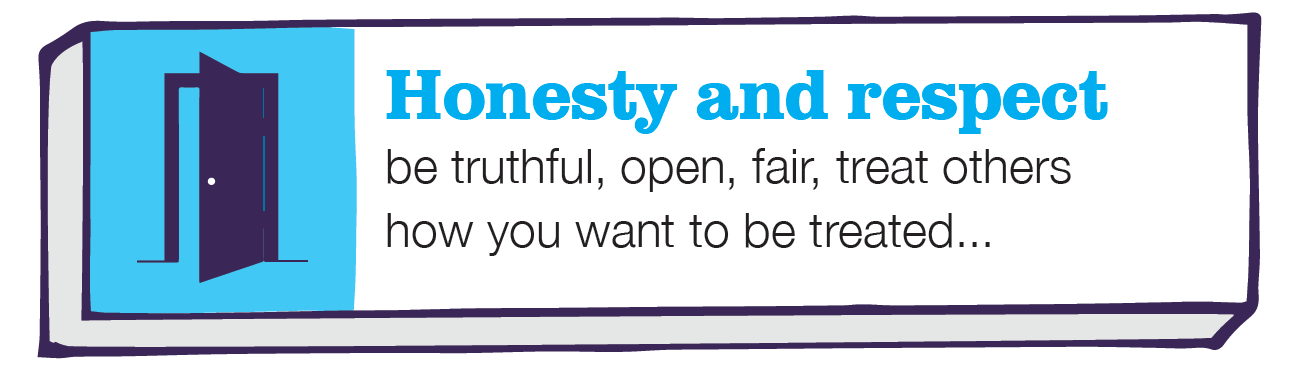 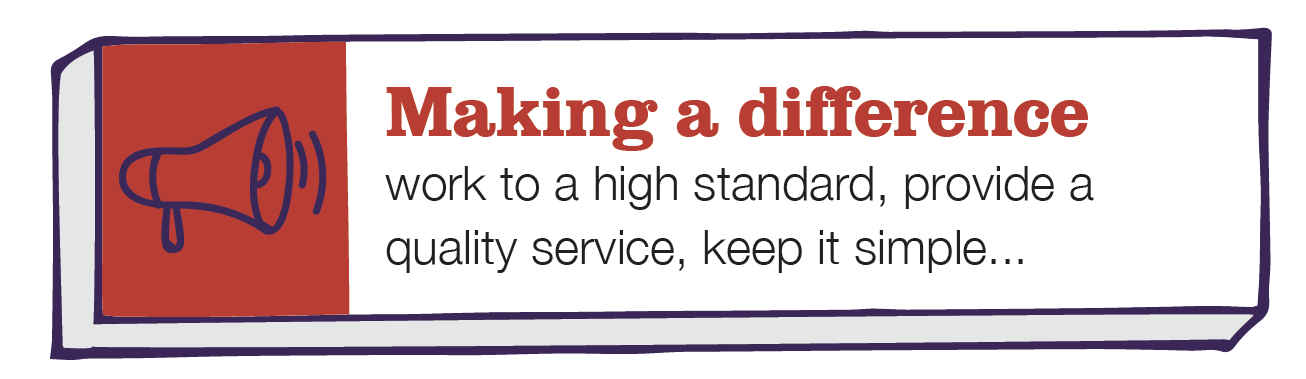 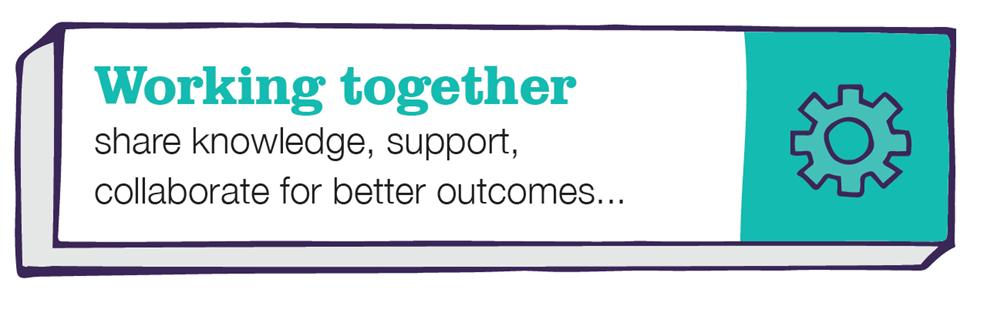 DepartmentCHIEF EXECUTIVE’SJob TitleICT SERVICE MANAGERGradeGRADE KPrimary Purpose of JobTo manage all aspects of ICT service delivery across the Council, involving contract and vendor management relating to ICT third parties, as well as being a key internal point of contact for Council stakeholders and staff.Reporting ToHead of Enterprise TechnologyDirect Staffing ReportsTechnician 1Create and maintain an ICT Servicing Strategy to achieve Council objectives.Create and maintain an ICT Servicing Strategy to achieve Council objectives.2Contract-manage third party service providers to achieve Servicing objectives, in particular the management of outsourced arrangements relating to the primary IT Service Provider, which includes the third party operational delivery of the Service Desk function.Contract-manage third party service providers to achieve Servicing objectives, in particular the management of outsourced arrangements relating to the primary IT Service Provider, which includes the third party operational delivery of the Service Desk function.3Lead third party service reviews, ensuring Key Performance Indicators (KPIs) are met, while driving an ongoing programme of improvement where appropriate.Lead third party service reviews, ensuring Key Performance Indicators (KPIs) are met, while driving an ongoing programme of improvement where appropriate.4Directly negotiate service-related content within third party contracts and to reflect service provision to match the business requirements of the Council.Directly negotiate service-related content within third party contracts and to reflect service provision to match the business requirements of the Council.5Where staff are assigned, lead and develop team members (direct and matrix reports) as appropriate to ensure quality, timeliness and cost-effectiveness of delivery.  Where staff are assigned, lead and develop team members (direct and matrix reports) as appropriate to ensure quality, timeliness and cost-effectiveness of delivery.  6Be the primary escalation point internally within the Council for significant service issues, and to lead and drive resolution to these issues.Be the primary escalation point internally within the Council for significant service issues, and to lead and drive resolution to these issues.7Lead business communications regarding ICT service developments and disruption, in order strongly to support change and problem management.Lead business communications regarding ICT service developments and disruption, in order strongly to support change and problem management.8Ensure that ICT Service projects are appropriately incorporated into the ICT projects list, while ensuring alignment with the Technology Roadmap, ICT Strategy and broader Digital Strategy.Ensure that ICT Service projects are appropriately incorporated into the ICT projects list, while ensuring alignment with the Technology Roadmap, ICT Strategy and broader Digital Strategy.9Be responsible for some financial aspects (revenue and capital budgets) associated with ICT Service projects or workstreams, ensuring best value and efficiency management.  Be responsible for some financial aspects (revenue and capital budgets) associated with ICT Service projects or workstreams, ensuring best value and efficiency management.  10Contribute to the development and testing both of service continuity and disaster recovery plans for ICT services.Contribute to the development and testing both of service continuity and disaster recovery plans for ICT services.11Maintain and update process and procedure documentation as appropriate.Maintain and update process and procedure documentation as appropriate.12Provide regular reporting as requested by the Head of Enterprise Technology, to allow work tracking, and management awareness of progress, risks and issues.Provide regular reporting as requested by the Head of Enterprise Technology, to allow work tracking, and management awareness of progress, risks and issues.13To operate appropriate internal controls and to ensure adequate records and procedures are in place to protect the Council and ICT assets.  Involves ensuring strong audit outcomes.To operate appropriate internal controls and to ensure adequate records and procedures are in place to protect the Council and ICT assets.  Involves ensuring strong audit outcomes.Date Job Description prepared:Date Job Description prepared:December 2021Job Description prepared by:Job Description prepared by:Andrew Williamson, Assistant Director TransformationDepartmentDepartmentDepartmentCHIEF EXECUTIVE’SCHIEF EXECUTIVE’SCHIEF EXECUTIVE’SJob TitleJob TitleJob TitleICT SERVICE MANAGERICT SERVICE MANAGERICT SERVICE MANAGERStage OneStage OneStage OneDisabled candidates are guaranteed an interview if they meet the essential criteriaDisabled candidates are guaranteed an interview if they meet the essential criteriaDisabled candidates are guaranteed an interview if they meet the essential criteriaThe Minimum Essential Requirements for the above Post are as Follows:The Minimum Essential Requirements for the above Post are as Follows:The Minimum Essential Requirements for the above Post are as Follows:The Minimum Essential Requirements for the above Post are as Follows:The Minimum Essential Requirements for the above Post are as Follows:Method of Assessment1.Skills and KnowledgeSkills and KnowledgeSkills and KnowledgeSkills and KnowledgeSkills and Knowledge1.Significant knowledge of end user delivery and network support.Significant knowledge of end user delivery and network support.Significant knowledge of end user delivery and network support.Significant knowledge of end user delivery and network support.Application Form/Interview/Assessment2.Demonstrated high level standards of organisational skills, to ensure that a range of projects can be co-ordinated, so that programmes of work are effectively managed Demonstrated high level standards of organisational skills, to ensure that a range of projects can be co-ordinated, so that programmes of work are effectively managed Demonstrated high level standards of organisational skills, to ensure that a range of projects can be co-ordinated, so that programmes of work are effectively managed Demonstrated high level standards of organisational skills, to ensure that a range of projects can be co-ordinated, so that programmes of work are effectively managed Application Form/Interview/Assessment3.Demonstrated high levels of interpersonal and communication skills and understanding of why this is important in this role Demonstrated high levels of interpersonal and communication skills and understanding of why this is important in this role Demonstrated high levels of interpersonal and communication skills and understanding of why this is important in this role Demonstrated high levels of interpersonal and communication skills and understanding of why this is important in this role Application Form/Interview/Assessment4.The skills and knowledge to supervise and develop staff teams, ensuring that performance is monitored, reviewed, and developed, staff are motivated, and accountability and development of responsibility is encouraged and supported.The skills and knowledge to supervise and develop staff teams, ensuring that performance is monitored, reviewed, and developed, staff are motivated, and accountability and development of responsibility is encouraged and supported.The skills and knowledge to supervise and develop staff teams, ensuring that performance is monitored, reviewed, and developed, staff are motivated, and accountability and development of responsibility is encouraged and supported.The skills and knowledge to supervise and develop staff teams, ensuring that performance is monitored, reviewed, and developed, staff are motivated, and accountability and development of responsibility is encouraged and supported.Application Form/Interview/Assessment5.Evidence of proactive and creative approach to problem solvingEvidence of proactive and creative approach to problem solvingEvidence of proactive and creative approach to problem solvingEvidence of proactive and creative approach to problem solvingApplication Form/Interview/Assessment6.Knowledge of Local Authority culture, procedures and systems including the political environment.Knowledge of Local Authority culture, procedures and systems including the political environment.Knowledge of Local Authority culture, procedures and systems including the political environment.Knowledge of Local Authority culture, procedures and systems including the political environment.Application Form/Interview/Assessment7.Ability to provide expert advice and guidance in relation to a range of current ICT technologiesAbility to provide expert advice and guidance in relation to a range of current ICT technologiesAbility to provide expert advice and guidance in relation to a range of current ICT technologiesAbility to provide expert advice and guidance in relation to a range of current ICT technologiesApplication Form/Interview/Assessment8.Demonstrated knowledge of a relevant structured project management methodologyDemonstrated knowledge of a relevant structured project management methodologyDemonstrated knowledge of a relevant structured project management methodologyDemonstrated knowledge of a relevant structured project management methodologyApplication Form/Interview/Assessment9.Knowledge of the use of appropriate planning and control tools, to collect data & intelligence and produce forecastsKnowledge of the use of appropriate planning and control tools, to collect data & intelligence and produce forecastsKnowledge of the use of appropriate planning and control tools, to collect data & intelligence and produce forecastsKnowledge of the use of appropriate planning and control tools, to collect data & intelligence and produce forecastsApplication Form/Interview/Assessment10.Competencies – Please note the council’s corporate competencies, which are considered to be essential for all roles, are in the attached CORE COMPETENCIES documentCompetencies – Please note the council’s corporate competencies, which are considered to be essential for all roles, are in the attached CORE COMPETENCIES documentCompetencies – Please note the council’s corporate competencies, which are considered to be essential for all roles, are in the attached CORE COMPETENCIES documentCompetencies – Please note the council’s corporate competencies, which are considered to be essential for all roles, are in the attached CORE COMPETENCIES documentApplication Form/Interview/Assessment2.	Experience/Qualifications/Training etc2.	Experience/Qualifications/Training etc2.	Experience/Qualifications/Training etc2.	Experience/Qualifications/Training etc2.	Experience/Qualifications/Training etc2.	Experience/Qualifications/Training etc1.1.Relevant degree, or equivalent professional management, or IT qualificationRelevant degree, or equivalent professional management, or IT qualificationApplication Form/Interview/AssessmentApplication Form/Interview/Assessment2.2.Experience of working client side in an outsourced ICT environment and supplier management against SLAs, monitoring performance against service level agreements, participating in effective working relationships to deliver continuous improvementExperience of working client side in an outsourced ICT environment and supplier management against SLAs, monitoring performance against service level agreements, participating in effective working relationships to deliver continuous improvementApplication Form/Interview/AssessmentApplication Form/Interview/Assessment3.3.Experience of contract negotiation and management.Experience of contract negotiation and management.Application Form/Interview/AssessmentApplication Form/Interview/Assessment4.4.Experience of managing the performance of information / information technology and telecommunications systems services.Experience of managing the performance of information / information technology and telecommunications systems services.Application Form/Interview/AssessmentApplication Form/Interview/Assessment5.5.Experience of application and release management and ICT change management.Experience of application and release management and ICT change management.Application Form/Interview/AssessmentApplication Form/Interview/Assessment3.	Work Related Circumstances3.	Work Related Circumstances3.	Work Related Circumstances3.	Work Related Circumstances3.	Work Related Circumstances3.	Work Related Circumstances1.1.Some work out of hours will be requiredSome work out of hours will be requiredApplication Form/Interview/AssessmentApplication Form/Interview/Assessment2.2.Must be flexible and willing to travel to meet users at various locations used by the organisationMust be flexible and willing to travel to meet users at various locations used by the organisationApplication Form/Interview/AssessmentApplication Form/Interview/AssessmentSTAGE TWOSTAGE TWOWill only be used in the event of a large number of applicants meeting the minimum essential requirementsWill only be used in the event of a large number of applicants meeting the minimum essential requirementsAdditional RequirementsAdditional RequirementsAdditional RequirementsMethod of Assessment1.	Skills and Knowledge1.	Skills and Knowledge1.	Skills and Knowledge1.	Skills and Knowledge2.	Experience/Qualifications/Training etc2.	Experience/Qualifications/Training etc2.	Experience/Qualifications/Training etc2.	Experience/Qualifications/Training etc1.PRINCE Project Management Methodology experiencePRINCE Project Management Methodology experienceApplication Form/Interview/Assessment2.Experience in estimating principles and techniquesExperience in estimating principles and techniquesApplication Form/Interview/Assessment3.Significant experience of Account/Relationship/Contract management role relating to an outsourced ICT serviceSignificant experience of Account/Relationship/Contract management role relating to an outsourced ICT serviceApplication Form/Interview/AssessmentDate Person Specification prepared:December 2021Person Specification prepared by:Andrew Williamson, Assistant Director Transformation